Testimonial for ACR2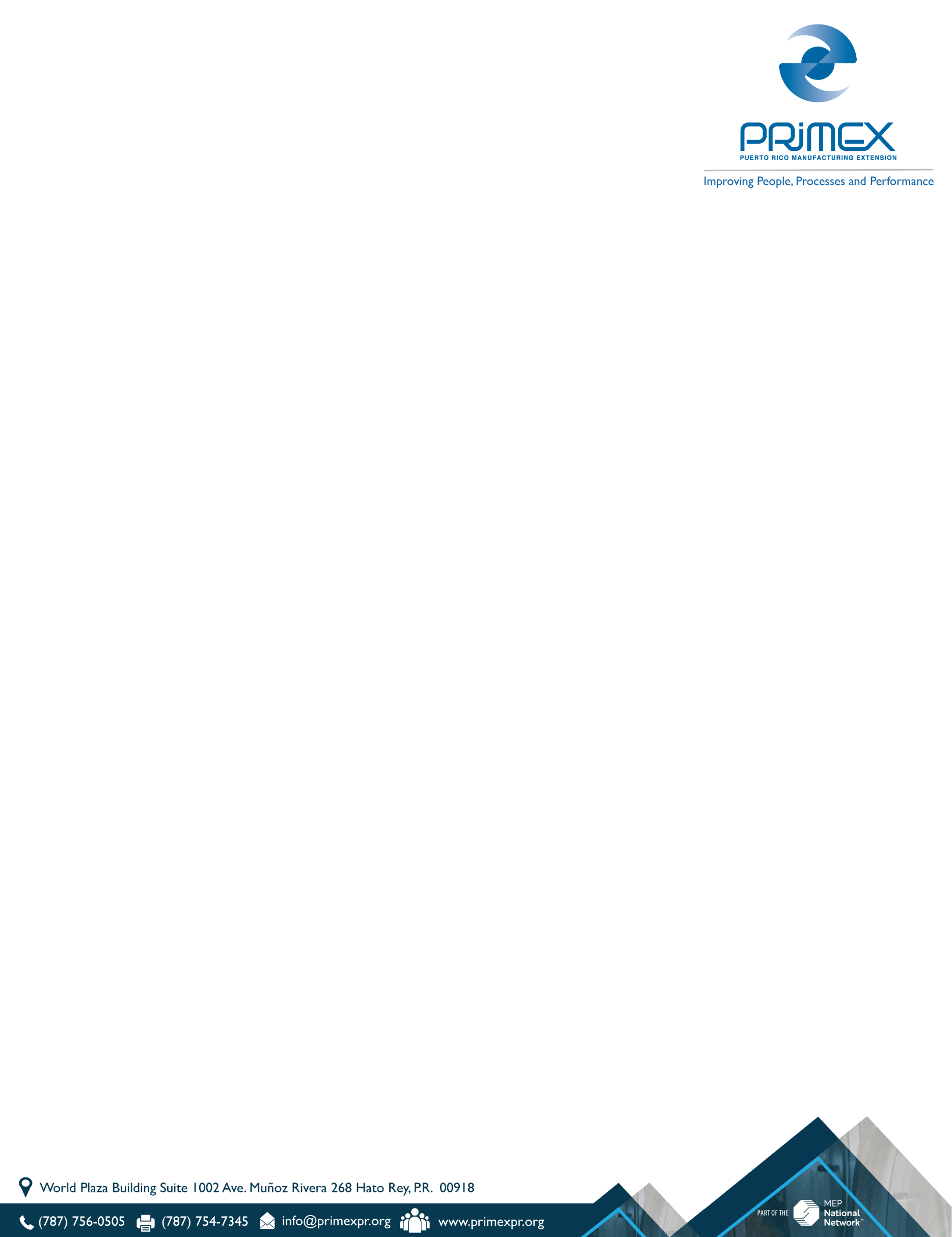 Cybersecurity DFARS Compliance Bootcamp“After being able to test drive ACR2 risk management system software, it is our opinion that this tool will be of excellent value to all companies who need to be DFARS/CMMC compliant as fast as possible. The platform automates the process of policy documentation, assignment of tasks and schedules, creation of a POAM and SSP, calculating DoDAM score and future maintenance of all policies, tasks, and training. Being compliant with DoD requirements means companies get to keep or obtain new contracts from the DoD and for a good number of companies these contracts are the difference between being in business or not. This tool includes everything needed to make a company compliant in a short amount of time and at a cost that is accessible to even the smallest size businesses. In the past, the cost of being able to produce a compliant POAM and SSP was one of the roadblocks for SMMs on the path to being DFARS compliant. Companies attempting to create POAMs and SSPs quickly found out all the man hours it required to figure everything out, but the excellent staff at ACR2 have come up with an automated, easy to use and much needed solution to that problem. In a matter of days you can have a compliant POAM , SSP and score. Will highly recommend this tool to anyone needing DFARS/CMMC compliance fast.”